В соответствии с пунктом 3 части 10 статьи 23, пунктом 1 части 1 статьи 57 Федерального закона от 31 июля 2020 г. № 248-ФЗ «О государственном контроле (надзоре) и муниципальном контроле в Российской Федерации»Дума Колпашевского района РЕШИЛА:1. Утвердить перечень индикаторов риска нарушения обязательных требований, применяемых как основание для проведения внеплановых контрольных мероприятий при осуществлении  муниципального контроля на автомобильном транспорте, городском наземном электрическом транспорте и в дорожном хозяйстве в границах муниципального образования «Колпашевский район» согласно приложению.2. Опубликовать настоящее решение в Ведомостях органов местного самоуправления и разместить на официальном сайте органов местного самоуправления муниципального образования «Колпашевский район».3. Настоящее решение вступает в силу с 01.03.2022, но не ранее даты его официального опубликования.ПриложениеУТВЕРЖДЕНОрешением Думы Колпашевского района от __________ № ________Переченьиндикаторов риска нарушения обязательных требований, применяемых как основание для проведения внеплановых контрольных мероприятий при осуществлении  муниципального контроля на автомобильном транспорте, городском наземном электрическом транспорте и в дорожном хозяйстве в границах муниципального образования «Колпашевский район»	1. Поступление от органов государственной власти, органов местного самоуправления, юридических лиц, общественных объединений, индивидуальных предпринимателей, граждан, из средств массовой информации сведений о действиях (бездействии), которые могут свидетельствовать о наличии нарушений обязательных требований, являющихся предметом муниципального контроля на автомобильном транспорте, городском наземном электрическом транспорте и в дорожном хозяйстве в границах муниципального образования «Колпашевский район», и (или) риска причинения вреда (ущерба) охраняемым законом ценностям.	2. Отсутствие информации об исполнении в установленный срок предписания об устранении выявленных нарушений обязательных требований, являющихся предметом муниципального контроля на автомобильном транспорте, городском наземном электрическом транспорте и в дорожном хозяйстве в границах муниципального образования «Колпашевский район», выданного по итогам контрольного мероприятия.	3. Выявление при проведении контрольных мероприятий без взаимодействия с контролируемым лицом признаков, свидетельствующих о нарушении обязательных требований, являющихся предметом муниципального контроля на автомобильном транспорте, городском наземном электрическом транспорте и в дорожном хозяйстве в границах муниципального образования «Колпашевский район», и (или) риске причинения вреда (ущерба) охраняемым законом ценностям.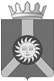 ПроектПроектДУМА КОЛПАШЕВСКОГО РАЙОНА ТОМСКОЙ ОБЛАСТИДУМА КОЛПАШЕВСКОГО РАЙОНА ТОМСКОЙ ОБЛАСТИДУМА КОЛПАШЕВСКОГО РАЙОНА ТОМСКОЙ ОБЛАСТИДУМА КОЛПАШЕВСКОГО РАЙОНА ТОМСКОЙ ОБЛАСТИДУМА КОЛПАШЕВСКОГО РАЙОНА ТОМСКОЙ ОБЛАСТИР Е Ш Е Н И Е____________    № ___Об утверждении перечня индикаторов риска нарушения обязательных требований, применяемых как основание для проведения внеплановых контрольных мероприятий при осуществлении  муниципального контроля на автомобильном транспорте, городском наземном электрическом транспорте и в дорожном хозяйстве в границах муниципального образования «Колпашевский район»Об утверждении перечня индикаторов риска нарушения обязательных требований, применяемых как основание для проведения внеплановых контрольных мероприятий при осуществлении  муниципального контроля на автомобильном транспорте, городском наземном электрическом транспорте и в дорожном хозяйстве в границах муниципального образования «Колпашевский район»Об утверждении перечня индикаторов риска нарушения обязательных требований, применяемых как основание для проведения внеплановых контрольных мероприятий при осуществлении  муниципального контроля на автомобильном транспорте, городском наземном электрическом транспорте и в дорожном хозяйстве в границах муниципального образования «Колпашевский район»Об утверждении перечня индикаторов риска нарушения обязательных требований, применяемых как основание для проведения внеплановых контрольных мероприятий при осуществлении  муниципального контроля на автомобильном транспорте, городском наземном электрическом транспорте и в дорожном хозяйстве в границах муниципального образования «Колпашевский район»Об утверждении перечня индикаторов риска нарушения обязательных требований, применяемых как основание для проведения внеплановых контрольных мероприятий при осуществлении  муниципального контроля на автомобильном транспорте, городском наземном электрическом транспорте и в дорожном хозяйстве в границах муниципального образования «Колпашевский район»Глава районаПредседатель Думы района________________А.Ф.Медных_____________И.Г.Токарева